Телепередача «Окно в природу» Автор: Саморокова Ольга Владимировна, воспитатель-эколог, М БДОУ  ЦРР - детский сад  № 5  «Золотой ключик» городского округа Стрежевой Томской областиОписание материала: Сохранение водных ресурсов - это одна из наиболее актуальных  проблем на сегодня.  Предлагаю Вам  опыт работы проведения праздника, посвященному Всемирному  дню водных ресурсов  проведенной в нетрадиционной форме - наглядной  экоагитации «Телепередача «Окно в природу». Ведущие-дети помогут напомнить, задуматься взрослым и детям о чрезвычайной важности водных ресурсов для окружающей среды и каждого из нас, через интересные, увлекательные, познавательные и игровые формы представления своего результата работы по исследовательскому проекту «Волшебница-вода». Данный опыт работы могут использовать в работе воспитатели-экологи, педагоги дополнительного образования и учителя начальной школы. Цель.  Привлечение детей, родителей  к празднованию Всемирного дня водных ресурсов. Повышение экологической грамотности всех субъектов воспитательно-образовательного пространства, через организацию правильного взаимодействия с окружающей природой. Задачи.Образовательные. Привлечение всех субъектов воспитательно-образовательного пространства к экологически ориентированной деятельности. Уточнение знаний о  свойствах, состояниях и функциях  воды. Раскрыть значимость воды для человека, животного и растительного мира.Развивающие. Развитие практических умений по охране и восстановлению природной среды. Развитие коммуникативной компетентности у детей.Воспитательные. Воспитание бережного рачительного отношения к водным ресурсам. Воспитание ответственности каждого за состояние окружающей среды, готовности к действиям по ее улучшению.Предварительная работа: создание мини-музея «Вода», рейд «Берегите воду», виртуальная экскурсия в «Биологический музей им. К.А. Тимирязева», экскурсия на городской водозабор,  реализация проекта  «Вода». Интеграция образовательных областей«Познание» Исследовательская деятельность детей по теме «Вода», «Художественное творчество» Развивать фантазию, воображение при рисование знаков «Берегите воду!», групповых плакатов в защиту рек и воды.«Чтение художественной литературы»  Совершенствовать художественно-речевые исполнительские навыки детей при чтении стихотворений.«Музыка» Обучение движениям имитации повадок животных, растений, явлений природы.«Безопасность» Овладение детьми навыками экологически безопасного поведения с водой. «Здоровье»  Формирование представлений о здоровом образе жизни. Методические приемы: дидактическая игра «Что сначала, что потом» - «От капли до океана», «путешествие» по физической карте полушарий, постановка сценок, загадки, просмотр мультфильма «Кран», опыты.Взаимодействие  с родителями: консультация «Вода, которую мы пьем», магнитофонная запись разговора с детьми «Как мы бережем воду дома».Материал и оборудование: банки различной емкости, напольные весы, костюмы (лягушки, капельки, старик, старуха, рыбка, Капитошка, Профессор, Водяной), ширма-телевизор, иллюстрированные карточки с  названием рубрик,  карточки к игре «От капли до океана», соленая и пресная вода, яйцо, сухофрукты, шапочки для инсценировки стихотворения «Откуда берется вода?», рисунки для рекламы «Пять советов», кувшин, письма, презентация «Содержание воды в организмах животных, растений и человеке».Технические средства: проектор, интерактивная доска.Зал празднично украшенВедущие: кружок «Натуралист» - дошкольники подготовительной к школе группе.Зрители: родители, дошкольники подготовительных к школе групп, сотрудники ДОУ.Ход передачи.Ведущий. Ребята, сколько времени осталось до начала передачи?Телеведущие. Пора выходить в эфир.Ведущий. Что у нас сегодня в эфире?Телеведущие. Сегодня, в эфир выйдут «Экологический календарь», «Новости из лаборатории», «Вы пишите, мы отвечаем», «Это интересно».Ведущий. Здравствуйте, уважаемые гости студии. Мы начинаем нашу передачу «Окно в природу».О чем сегодня будет наша телепередача вы узнаете из рубрики «Экологический календарь», а познакомит вас …Телеведущий рубрики «Экологический календарь»Отгадайте загадку.С горы сбегая без труда
Она гремит как гром.
В морозный день она тверда – 
Руби хоть топором!
Нагрей ее – и к небесам
Она взлетит тогда.
Теперь ты мне ответишь сам 
Зовут ее – …(вода).Сегодня  22 марта – вся страна отмечает праздник День воды. В этот день мы должны друг другу напомнить, что несмотря на то, что на нашей Земле запасов воды много, воду надо беречь, вода – это  жизнь. Сколько воды на Земле я покажу на примере с яблоком. Представьте, что яблоко – это Земля. (Показывает яблоко, которое предварительно разрезано на 4 части) ¼ часть на Земле – это суша (показывает одну дольку яблока), ¾ занимает вода (показывает остальные 3 дольки). Ведущий. Давайте спросим у гостей,  для чего нужна вода? Гости студии. Сделать лекарство, помыть машину, смыть пыль с деревьев и т. д.Ведущий. Не умыться, не напиться Без воды.Листику не распуститься Без воды.Без воды прожить не могутПтица, зверь и человек,И поэтому всегдаВсем везде нужна вода.Вода – это жизнь. Откуда же берется вода, вам покажут и расскажут дети из группы «Капелька».Инсценировка стихотворения «Откуда берется вода?» Усачёв Андрей Спросил на днях малыш-сосед
У струйки, льющейся из крана:
- Откуда ты?
Вода в ответ:
- Издалека, из океана! 
Потом малыш гулял в лесу.
Росою искрилась поляна.
- Откуда ты?
Спросил росу.
- Поверь – и я из океана!
Ты, газировка, что шипишь?
И из бурлящего стакана
Донесся шепот:
- Знай, Малыш, и я пришла из океана!
На поле лег туман седой.
Малыш спросил и у тумана:
- Откуда ты? Ты кто такой?
- И я, дружок из океана!
Удивительно, не так ли?
В супе, в чае, в каждой капле,
В звонкой льдинке, и в слезинке,
И в дождинке, и в росинке – 
Нам откликнется всегда
Все: Океанская вода!Ведущий. Приглашаем зрителей поиграть в игру «От капли до океана»Игра с гостями студии «От капли до океана»Цель. Учить читать символы, расставлять их в порядке возрастания. Правила.  Детям предлагаются названия (общепринятые условные знаки водоемов на географических картах) больших и малых водоемов. Нужно «расставить» их в порядке возрастания: капля, лужа, родник, ручей, озеро, река, море, океан. Ведущий. Согласно древнему поверью, если умыться ею в Праздник воды (его ещё называют Сорок дней весны), то станешь красавицей.С вами была … Оставайтесь с нами.РекламаПослушайте одну историю: «Эта история произошла в одном город.  Вова пришел из школы. Помыл посуду и не закрыл до конца кран. Вода капала и капала. Вова сидел и делал уроки. И тут произошло невероятное, вода запела:Кап – кап – кап – кап – 
Не бережно дети относятся.
Кап – кап – кап – кап – 
Воды реки уносятся.
Кап – кап – кап – кап – 
Без пользы не хочется капать.
Кап – кап – кап – кап – 
Крану приходиться плакать.
Кап – кап – кап – кап – 
Вова, закрой кран.
Кап – кап – кап – кап – 
Иначе вытечет океан.Ничего себе, думал Вова, чудеса, вода заревела и запела. Он встал и закрыл кран.Пришли с работы родители, Вова им сказал: «Кран получше закрывайте, а то океан утечет через раковину!»2. Ведущий. Сейчас передаем репортаж из лаборатории водяного. С научными открытиями нас познакомит… Здравствуй,   ….Телеведущий рубрики «Новости из лаборатории»  «Здравствуйте! В лаборатории были проведены эксперименты с водой и яйцом. 1). Как узнать в каком сосуде морская вода, а в каком пресная? Опускаем яйцо в воду, в одном сосуде яйцо идет ко дну, а в другом зависает в воде, но на дно не опускается. Соленая вода настолько «сильная» (плотная), что способна удержать яйцо.2).Вода (питьевая) поможет определить яйца на свежесть. Свежее яйцо в воде  тонет, а испорченное зависает в толще воды. Это яйцо свежее. Проверим это яйцо.3). Как узнать вареное яйцо или сырое? Опускаем яйца в воду. Вареное яйцо не тонет, а плавает на поверхности воды, потому что в процессе варки «теряет» жидкость и становится легче. Сырое – утонуло. Давайте проверим.  (Желающие зрители разбивают яйца). Спасибо! Оставайтесь с нами. РекламаПоявляются две лягушки под музыкальное сопровождение. 1 лягушка «Не оставляйте после себя мусор!»2 лягушка «Никогда не выбрасывайте его в водоем!»Вместе: «Мы хотим жить в чистом водоеме!»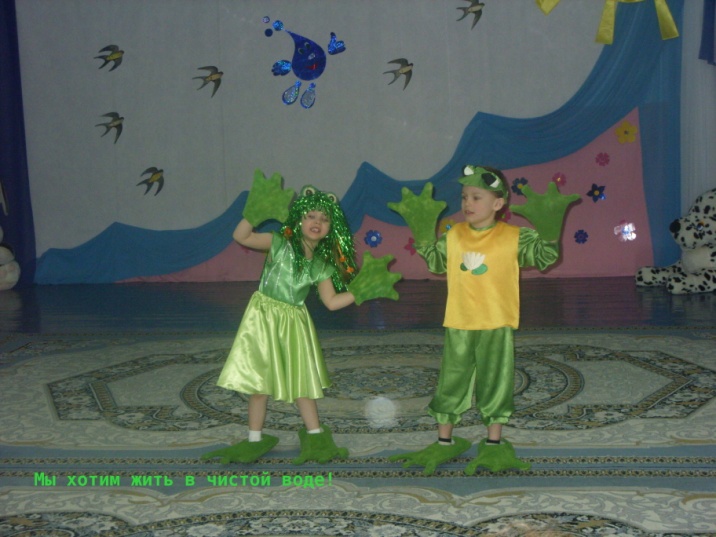 Ведущий.  В рубрике «Вы пишите, мы отвечаем» обзор писем проведет Профессор чистой воды…Телеведущий рубрики. Доброе утро! К нам на телепередачу пришло очень много писем (показывает). Вот одно из них. Прочитайте, пожалуйста, О. В. (Читаю письмо)Здравствуйте дорогие натуралисты. В  мини- музее воды я увидела сухофрукты. Высылаю вам. Почему они находятся в музее воды?Сухофрукты попали в наш музей в качестве «пострадавших»: когда то они были сочными, налитыми фруктами, а потом «потеряли» свою воду – высохли. Благодаря этому не сгнили, не испортились, а получили право занять достойное место в музее.Спасибо…. Оставайтесь с нами. РекламаШесть советов,  как сберечь воду- Когда моешь руки – не включай сильно струю. Это не помешает умыться, а воды утечет меньше.- Наливай воду в стаканчик, когда чистишь зубы. Полоскать рот из стаканчика очень удобно, а сколько воды сбережешь! - Когда охлаждаешь бутылку с лимонадом, поставь её в холодильник, не держи под холодной струёй воды. - На даче лучше мыть руки из умывальника, так меньше потратишь воды.- Машины моют на автомойках, нельзя мыть возле реки.-Комнатные цветы поливайте талой снеговой водой или дождевой!Все : «Чтобы не было бедыТрать поменьше ты ВОДЫ!»Берегите воду!Ведущий. С рубрикой «Это интересно» вас познакомит Капитошка…Телеведущий рубрики «Это интересно»-Вода есть в растениях. Больше всего воды в водорослях они целиком состоят из вода; из фруктов больше всего воды в арбузе и огурцах, они занимают второе место после водорослей; на третьем – дыня; на четвертом – лимон, апельсин; патиссон и кабачок на 5 месте; а банан и картошка занимают шестое место.-Такую же цепочку можно выстроить и в ряду животных и человека. Первое место в ней займет медуза, которая практически полностью состоит из воды; на втором – пиявки, на третьем – лягушка; на четвертом – человек; и последе место в этой цепочке составляет свинья. Как узнать,  сколько воды в человеке? Есть желающие? Для этого нам нужны весы. Есть в студии весы? Встаем на весы, запоминаем свой вес, а потом делим на три и умножаем на два, получается количество воды. («Вес : 3 + 2 = количество воды») Желающие узнать сколько воды в организме могут дома, вот вам формула, которая вам поможет. (Дети раздают листок с формулой гостям студии.)Ведущий. А сейчас реклама.Реклама1.Просмотр мультфильма «Кран»2. Ребенок озвучивает знак "Плотно закрывай кран»Воду попусту не лей,Дорожить водой умей,Закрывай покрепче кран,Чтоб не вытек океан.2. Сценка «Старик, старуха и рыбка»Ведущий. Жили-были старик со старухой. Пошел дед на рыбалку, поймал золотую рыбку.Рыбка. Отпусти меня старче, за это я исполню все твои желания.Ведущий.Отпустил старик рыбку, вернулся домой и рассказал бабке о золотой рыбке.Старуха. Дурачина ты, простофиля! Воротись, поклонися Рыбке. Попроси у нею чистой водицы – наша-то совсем загрязнилась (подаёт старику кувшин).Ведущий. Пришёл старик к синему морю, стал он кликать Золотую рыбку. Приплыла к нему Рыбка, спросила.Рыбка. Чего тебе надобно, старче?Ведущий. Ей с поклоном старик отвечает.Старик. Пуще прежнего старуха вздурилась, не даёт старику мне покою. Надобно ей чистой водицы, наша-то совсем загрязнилась.Рыбка берёт у старика кувшин, наливает чистой воды.Рыбка. НЕ печалься, ступай себе с Богом! Возьми чистую водицу.Старуха.        Как мне приятно выпить чаю –                         Совсем не так, как в те года!                        Спасибо, Рыбка золотая,                        Что воду чистую дала.Рыбка (обращаясь к залу и указывая на старуху).                        Если лишь плясать и петь                        И в мечтах всего хотеть,                        Не поможет чудо вам,                        Будет только горе там,                        Где спускают все отходы                        В наши реки, в наши воды.                        Берегите воду сами,                        Соревнуясь с чудесами!В конце праздника натуралисты  дарят знаки «Берегите воду!» в группы, родителям. Желающие взвешиваются, узнают,  сколько воды содержится в их организме, знакомятся с экспозициями в  мини-музее воды.Результативность Убеждать людей бережно использовать водные ресурсы не так то просто. Нам это удалось через различные занимательные формы  наглядной  экоагитации. Представленный опыт проведения праздника позволяет сделать вывод, что дети понимают  о значении воды для человека, растений и животного мира, стараются бережно и экономно относиться  к водным ресурсам при умывании, с прогулки приносят снег для поливки растений. Созданная праздничная атмосфера позволила реализовать каждому ребенку  свою познавательную активность, родителям - увидеть  индивидуальные способности своих детей, повысить собственную экологическую культуру. Показателем успешности  так же является положительные отзывы родителей  о мероприятии,   активное участие в диалогах, играх,  в оказанной помощи в  оформлении мини-музея «Вода».ЛитератураЗенина Т.Н. Экологическая гостиная в ДОУ. Взаимодействие с семьями воспитанников. Учебное пособие. –М., Центр педагогического образования, 2008. С.36Маханева М.Д. Экологическое развитие детей дошкольного и младшего школьного возраста: Методическое пособие для воспитателей ДОУ и педагогов начальной школы. –М.: АРКТИ, 2004. С181.Попова Т.И. Мир вокруг нас. Материалы комплексной программы культурно-экологического образования и нравственного воспитания детей дошкольного и младшего школьного возраста. –ТОО фирма «ЛИНКА-ПРЕСС», 1998. С47.Рыжова Н.А. Волшебница-вода. Учебно-методический комплект по экологическому образованию дошкольников. М.: ЛИНКА-ПРЕСС, 1997. -72с.Интернет ресурсыhttp://www.museum.ru/M345http://www.gbmt.ru/ru/information/http://le-mult.ru/ekranhttp://bayun.ru/mult/Kran.html